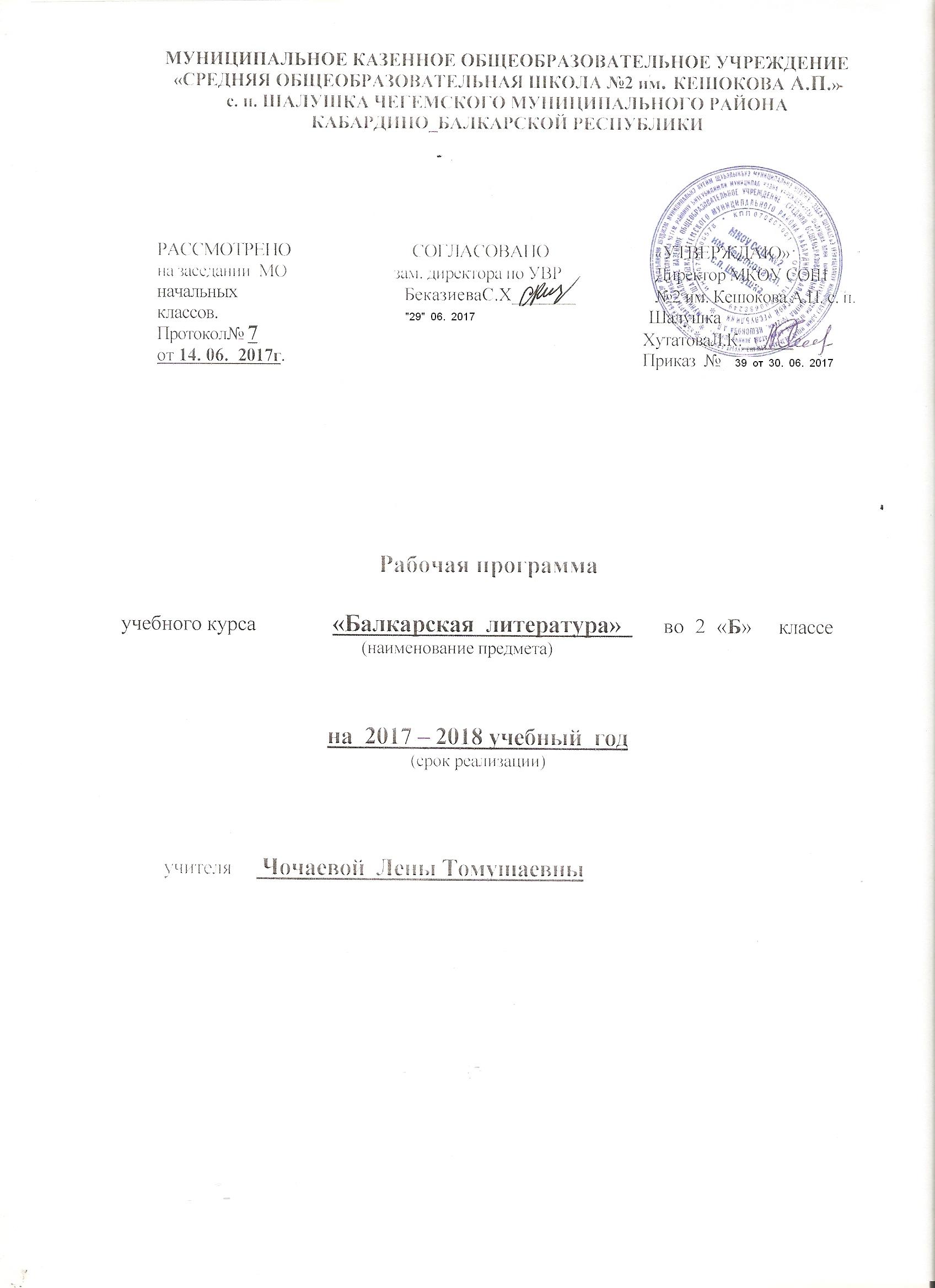                                                 Пояснительная записка Рабочая программа по балкарской литературе    под ред. Созаева Б. Т. составлена на основе: - Примерной  программы по балкарской литературе  под ред. Созаева Б.Т.    Рабочая программа разработана в соответствии: - с основной образовательной программой начального общего образования МКОУ СОШ№2 им. Кешокова А.П. с.п. Шалушка; -  учебным планом МКОУ СОШ№2 им. Кешокова А.П. с.п. Шалушка; . -с локальным актом МКОУ СОШ№2 им. Кешокова А. П.  с.п. Шалушка «Положение о разработке и утверждении рабочих программ, отдельных предметов, курсов, дисциплин, (модулей)»Рабочая программа предназначена для изучения балкарской литературы  в 3 классах по учебнику  «Ана тил »  под ред. Мусукаева Б.Х.   Описание места учебного предмета в учебном плане В соответствии с   учебным планом МКОУ СОШ№2 им. Кешокова А.П. с.п. Шалушка рабочая программа рассчитана на преподавание в 3 классах в объеме  68 часов. Количество часов в год –   68  часов. Количество часов в неделю –   2 час. Количество контрольных работ                              Используемый УМК Планируемые результаты   освоения учебного  предмета.Личностные результаты:1) формирование чувства гордости за свой родной край, её историю,   становление гуманистических и демократических ценностных ориентации многонационального   общества;2) формирование средствами литературных произведений целостного взгляда на мир в единстве и разнообразии природы, народов, культур и религий;3) воспитание художественно-эстетического вкуса, эстетических потребностей, ценностей и чувств на основе опыта слушания и заучивания наизусть произведений художественной литературы;4) развитие этических чувств, доброжелательности и эмоционально-нравственной отзывчивости, понимания и сопереживания чувствам других людей;5) формирование уважительного отношения к иному мнению, истории и культуре других народов, выработка умения терпимо относиться к людям иной национальной принадлежности;7) принятие и освоение социальной роли обучающегося, развитие мотивов учебной деятельности и формирование личностного смысла учения;8) развитие самостоятельности и личной ответственности за свои поступки на о представлений о нравственных нормах общения;9) развитие навыков сотрудничества со взрослыми и сверстниками в разных социальных ситуациях, умения избегать конфликтов и находить выходы из спорных ситуаций, умения сравнивать поступки героев литературных произведений со своими собственными поступками, осмысливать поступки героев;10) наличие мотивации к творческому труду и бережному отношению к материальным и духовным ценностям, формирование установки на безопасный, здоровый образ жизни.Метапредметные результаты:1) овладение способностью принимать и сохранять цели и задачи учебной деятельности, поиска средств её осуществления;2) освоение способами решения проблем творческого и поискового характера;3) формирование умения планировать, контролировать и оценивать учебные действия в соответствии с поставленной задачей и условиями её реализации, определять наиболее эффективные способы достижения результата;4) формирование умения понимать причины успеха/неуспеха учебной деятельности и способности конструктивно действовать даже в ситуациях неуспеха;5) использование знаково-символических средств представления информации о книгах;6) активное использование речевых средств для решения коммуникативных и познавательных задач;7) использование различных способов поиска учебной информации в справочниках, словарях, энциклопедиях и интерпретации информации в соответствии с коммуникативными и познавательными задачами;8) овладение навыками смыслового чтения текстов в соответствии с целями и задачами, осознанного построения речевого высказывания в соответствии с задачами коммуникации и составления текстов в устной и письменной формах;9) овладение логическими действиями сравнения, анализа, синтеза, обобщения, классификации по родовидовым признакам, установления причинно-следственных связей, построения рассуждений;10) готовность слушать собеседника и вести диалог, признавать различные точки зрения и право каждого иметь и излагать своё мнение и аргументировать свою точку зрения иоценку событий;11) умение договариваться о распределении ролей в совместной деятельности, осуществлять взаимный контроль в совместной деятельности, общей цели и путей её достижения, осмысливать собственное поведение и поведение окружающих;12) готовность конструктивно разрешать конфликты посредством учёта интересов сторон и сотрудничества.Предметные результаты:1) понимание литературы как явления национальной   культуры, средства сохранения и передачи нравственных ценностей и традиций;2) осознание значимости чтения для личного развития; формирование представлений о Родине и её людях, окружающем мире, культуре, первоначальных этических представлений, понятий о добре и зле, дружбе, честности; формирование потребности в систематическом чтении;3) достижение необходимого для продолжения образования уровня читательской компетентности, общего речевого развития, т. е. овладение чтением вслух и про себя, элементарными приёмами анализа художественных, научно-познавательных и учебных текстов с использованием элементарных литературоведческих понятий;4) использование разных видов чтения (изучающее (смысловое), выборочное, поисковое); умение осознанно воспринимать и оценивать содержание и специфику различных текстов, участвовать в их обсуждении, давать и обосновывать нравственную оценку поступков героев;5) умение самостоятельно выбирать интересующую литературу, пользоваться справочными источниками для понимания и получения дополнительной информации, составляя самостоятельно краткую аннотацию;6) умение использовать простейшие виды анализа различных текстов: устанавливать причинно-следственные связи и определять главную мысль произведения, делить текст на части, озаглавливать их, составлять простой план, находить средства выразительности, пересказывать произведение;7) умение работать с разными видами текстов, находить характерные особенности научно-познавательных, учебных и художественных произведений. На практическом уровне овладеть некоторыми видами письменной речи (повествование — создание текста по аналогии, рассуждение — письменный ответ на вопрос, описание — характеристика героев). Умение написать отзыв на прочитанное произведение;8) развитие художественно-творческих способностей, умение создавать собственный текст на основе художественного произведения, репродукции картин художников, по иллюстрациям, на основе личного опыта.Содержание учебного предмета.Окъуучула билирге борчлудула:-	къыраллыкъ белгилени;-	китапны белгилерин (элементлерин): автору, титул
къагьыты, башлары, зарф белгилери, д.а.к.окъугъан чыгьармаларын бла аланы авторларын;окъугъан чыгъармаларыны баш магъаналарын;кёлден билирге берилген чыгъармаланы. Окъуучула эте билирге   тийиншлидиле:магьанасын ангылап, сау сёзле бла тюз, ачыкъ окъургьа;-	текстни магьанасына кесини къарамын интонацияны
кючю бла билдире билирге;-	айтымланы   бла   текстни   кесеклерини   арасында
паузаны тюз сакъларгъа;магъанасьш ангылап, текстни ичинден окъургьа;чыгъарманы магъанасьш ангылатыргъа;-	кеслери  алларьша,  текстни  магъаналы  кесеклеге
юлешип, ол кесеклёни баш магъаналарын белгилерге;-	окъугъан текстлерини  планын устазны болушлугъу
бла жарашдырыргъа магъанасьш къысха айтыргъа;- окъулгъанны магъанасьш саулай неда сайланнган жерлерин айтыргъа;-	кесини   сынамына   таяньш,   школ   коллективни
юсюнден хапарчыкъ жарашдырыргъа;текстде автор жигитлени неда табийгьатны суратлар ючюн хайырланнган сёзлени кеслери алларьша табаргъа;жигитлени этген ишлерин тенглешдирип, устазны болушлугъу бла алагъа багъа бичерге;жомакъны, назмуну, тамсилни жанр башхалыкъла-рын айтыргъа;текстге берилген  соруула эм ишле  бла кеслери алларьша хайырланыргъа;окъулгъан чьпъармаланы юсюнден берилген соруу-лагъа жууап эталыргъа;окъургьа берилген китапланы тизмесин хайырланыргъа.ДЕРСНИ МАГЪАНАЛАРЫ КЛАССДА ОКЪУУ ЭМ БАЙЛАМЛЫ ТИЛНИ  Кёлден билирге керекли чыгъармала:Жауунну жырчыгьы. Созайланы А.Къарылгъачны уясы. Къулийланы Къ.Жангы жьш. Мусукаланы С.Ишлеген. Мёчюланы К.Къалай насыпды ишлеген. Къулийланы Къ.Анангы къоюнундача. Къулийланы Къ. Ана тилим. Гуртуланы Б. Бешик жыр. Мёчюланы К. 9-чу май. Макытланы С. Биринчи тилек. Къулийланы Къ.Окъуучула, рольлагъа юлешип, сахна оюннга юйренирге боллукъ  чыгъармала:Халкъ жомакъладан - 1 жомакъ Адабият жомакъладан - 2 чыгьармаОКЪУЙ БИЛИУОкъуу жылны биринчи жарымы. Магъанасын ангьглай, сау сёзле бла тюз, ачыкъ окъуу (къуралыулары къыйьш болгъан сёзлени бёлюмле бла окъургъа). Айтымда магъаналыгъа саналгъан сёзлени ауаз бла черте билирге, айтымланы эм текстни кесеклерини араларында паузаны тюз сакълай билирге. Шагьырей болмагъан текстлеринден минутха 40-50 сёзню окъургъа.Окъуу жылны экинчи жарымы. Окъугъанны магъанасын ангьглай, сау сёзле бир минутха 50-60 сёзню окъургъа (шагьырей болмагъан тёкстден). Интонацияны тюз сакъларгъа: логика басымны,         паузаны, къымылдауну; аны окъулгъанны магьанасы бла байларгьа.                  Тескстни магъанасын ангылап, ичинден окъургъа.Байламлы сёлешимХапарда айтылгъан ишни барыу ызын тохташдырыу. Текстни магъанасына кёре бошалгъан кесеклеге юлешиу.Хапарны саулай неда кесегини магъанасын айыра билиу. Устазны болушлугъу бла текстни баш магъанасын табыу, берилген планнга кёре окъугъаныны магъанасын айта билиу.Чыгьармада айтылгьан адамны этгенине багьа биче, окъугьанына кесини къарамьш тохташдыра билиу, окъугъаныны магъанасын айта билиу.Хапарда айтылгьан затны сыфатын ачыкълагьан сёзлени бла сёз тутушланы окъуучула кеслери алларына таба билиу.Чыгъармаланы бир къауумларыны жанрлары бла танышыу: жомакъ, тамсил, (чыгъармалада жаньгуарланы юсюнден айтылса да, адамланы юсюнден болгьан, тамсилни насийхатха), назму тизгин (ёлчемлери, рифмасы, басымы, басымсыз бёлюмлери, гыллыуу).Дере китап бла ишлей билиу: китапны бёлюмлерине къарап, аты белгили чыгъарманы табыу, тем&лары бла жууукъ болгьан чыгъармаланы айырыу.КЛАССДАН ТЫШЫНДА ОКЪУУОкъуллукъ затла: малкъар эм башха миллет жа-зыучуланы сабийлеге жазылгъан суратлау чыгъармалары, уллу болмагъан адабият хапарланы, жомакъланы жыйым-дыгьы, «Нюр» журналны бетлери.Окъуллукъ тематика: Ата журт, аскер, культура, туугьан жерни табийгьаты, адам бла иш хунерлик, г.абий оюнланы поэзиясы, жомакъла, нарт сёзле, элберле.Тематическое планирование   Календарно- тематическое планирование                                 Порядковый                            номер учебникаАвтор/авторский коллективНаименование учебникаКлассНаименование издателя(ей) учебникаАдрес страницы об учебникеАдрес страницы об учебнике на официальном сайте издателя (издательства)Филология (предметная область)Филология (предметная область)Филология (предметная область)Филология (предметная область)Балкарска литература (учебный предмет)Балкарска литература (учебный предмет)Балкарска литература (учебный предмет)Балкарска литература (учебный предмет)Мусукаев Б.Х.«Ана тил»3  Нальчик: «Эльбрус»http://www.akademkniga.ru/catalog/15/1194/№ п/пТема разделаКоличествочасовВ том числеВ том числе№ п/пТема разделаКоличествочасовЛабораторные, практические работы (тема)(Для филологов – изложения, сочинения, развернутые ответы на вопросы - РР)	Контрольные и диагностические работы (тема)1Ата журт. Тарых бетле.72Жай эм кюз83Табийгъатны   сакълау   -Ата журтну сакълау84Къыш95Иш. Адеп- къылыкъ9621-  чи  февраль  -  Ана тилни     халкъла     аралы кюню27Жазны жылы тылпыуу88Жомакъла бла таурухла89Мамырлыкъны, шуёхлукъну жоллары710Байламлы тиллерин ёсдю-рюуге юйретиуишле2                                                                                          Итого:                                                                                          Итого:                 68  №1Тема Кол. часПланируемые результатыобученияПланируемые результатыобученияПланируемые результатыобученияДата Дата Дата Дата Дата Дата Дата Дата Дата Дата Кол. часЛичностныеПредметныеМетапредметныеПлан План План Факт Факт Причения Причения Причения Причения Причения 1Отарланы Керим.  «Туугъан жерибиз»1Китапда берилген тинтиу ишлеге эс ийиуню къурургъаНазмуну ариу, шатык окъуп, аны ниет магъанасы бла сабийлени шагъырей болургъа; ишчи дефтерле бла къалай ишлерге керек болгъанын айтыу  эм тилге сюймекликлерин ёсдюрюрге.Коммуникативные: Кесингикинден башха хар адамны кесини акъылы, оюму болургъа  амалын ангыларгъа, аланы оюмларына эсеплеп эс бурургъа бирге ишлегенде, ушакъ бардыргъандаПознавательные: Айырылгъан темада айтылгъанны  бир шартха кёре жорукъгъа салыргъа, тизерге эм тенглешдирирге, класслагъа бёле билиргеРегулятивные:Берилген борчха аны излемлерине, шартларына кёре кесинги этиулеринги план бла жарашдырыргъа2Къабарты – Малкъарны къырал байрагъы1Чыгъарманы магъанасына эм формасына къызыгъыуну къураргъаБизни тау эллерибизде эрттеден бери ишленнген къалаланы тарыхлары бла   шагъырей болургъа; туугъан жерлерине сейирлерин ёсдюрюрге.Коммуникативные: Кесинги оюмунгу , акъылынгы къурай билиргеПознавательные: Борчланы тюрлю тюрлю мадарла бла тындырыугъа эс салыргъаРегулятивные:Этген халатланы тергерге, анга кёре этиулеге иш бошалгъандан сора  керекли тюзетиулени кийирирге3Ана тилим1Кесини халкъы бла бирликни сезимин айнытыргъа«Тёре» деп неге айтылгъанын да, малкъар халкъда «Тёре» не жумушлагъа къарагъаны бла да сабийлени шагъырей болургъа Коммуникативные: Селешиуде негерге ангылашхан айтыула къураргъа, ол нении ангылагъанын, кёргенин эсге алыргъа;Познавательные: Тындырмай амалы болмагъан ишни оюмну къысха айтыргъаРегулятивные: Шатык тилли, ауаз формада окъуу этиулени тындырыргъа4«Нальчик шахарым»1Китапда берилген тинтиу ишлеге эс ийиуню къурургъаНазмуну ниет магъанасын толу ачыкълап ангыларгъа; Туугъан жерлерине сейирни теренлерге; байламлы тилни ёсдюрюрге.Коммуникативные: Башха оюмланы тергерге эм бирге келишдирип ишлерге итиниргеПознавательные: Билимни къурамына эс бурургъаРегулятивные:Мадар бла ишни хыйсабларын айыра билирге5Къулийланы Къайсын«Чегемде есген талчыкъгъа жырчыкъ»1Кесинги ишинги устаз бла окъуучула бла бирге берилген ёлчемлеге кёре тинтиргеТекстде айтылгъан хапарны окъуп сюзерге, ангылашынмагъан сёзлени сёзлюклеге жазып ангылатыргъа, малкъар халкъны юс кийимлеринден билимлерин теренлерге. Коммуникативные: Селешиуде монолог бла хайырланыргъа, диалог къураргъаПознавательные: Кеси кючю бла борчну тындырыргъа амалла, жолла табаргъаРегулятивные:Устазны белги салыууна адекватно къараргъа6Къулийланы Къайсын«Чегемде есген талчыкъгъа жырчыкъ»1Кесинги ишинги устаз бла окъуучула бла бирге берилген ёлчемлеге кёре тинтиргеТекстде айтылгъан хапарны окъуп сюзерге, ангылашынмагъан сёзлени сёзлюклеге жазып ангылатыргъа, малкъар халкъны юс кийимлеринден билимлерин теренлерге. Коммуникативные: Селешиуде монолог бла хайырланыргъа, диалог къураргъаПознавательные: Кеси кючю бла борчну тындырыргъа амалла, жолла табаргъаРегулятивные:Устазны белги салыууна адекватно къараргъа7МокъаланыМагомет «Жаяу жолчукъ»1Туугъан журтуну табийгъатына сюймекликни теренлергеНазмуну магъанасын ачыкъларгъа; анга таяна окъуучуланы туугъан эллерине, жерлерине сюймеклик сезимлерин кётюрюрге.Коммуникативные: Окъуу этиулени низамгъа салгъанда, ушакъ бла хайырлана билиргеПознавательные: Окъуу борчланы тындырыргъа китапла бла хайырлана керекли информацияны излергеРегулятивные:Окъуу борчну ангыларгъа, къалгъа алыргъа эм сакъларгъа8Тарых бетлери деген темагъа соруула бла иш.1Жетишимлени себеплерин эм социально мюкюллени къураргъаБу бёлюмнде окъулгъан чыгъармаланы къайтарыргъа; байламлы тилни ёсдюрюрге; ана тилге сюймекликни кючлендирирге. Коммуникативные: Бирге ишлегенде оюмлары къаршчы келселе да бирча оюмгъа келирге негер бла, сёз бегите билиргеПознавательные: Сылтау-себеп байламлыкъны таба билиргеРегулятивные:Результатха кёре ахыр эм хар атламлы тинтиуню толтура билирге9Къулийланы Къайсын. «Чегемде этилген тёрт жырчыкъ»1Бир-бирлери бла байламлы бош оюмларын бир сюзюуге тизе билиргеНазмучу бла шагъырей болуу, жылны хар кезиуюню  юслеринден да  билирге; тилге сюймекликни ёсдюрюрге. Коммуникативные: Соруула бере билиргеПознавательные: Кеси кючю бла борчну тындырыргъа амалла, жолла табаргъаРегулятивные:Салыннган бегимлени  амалларын тинтгенде жорукъланы эсге алыргъа10Шауаланы Миналдан. «Ташыуулда»Адебни баш жорукъларын билирге, сакъларгъа (тюзлюк, кертичилик, бир-бирге болушлукъ эте билиу)Хапарны окъуй, ташыуулда этилиучю жумушла бла шагъырей болургъа эм жашчыкъланы араларында, аталарыны араларында шуёхлукъну юлгюсюн ачыкъларгъа.Коммуникативные: Кесинги оюмунгу , акъылынгы къурай билиргеПознавательные: Хар тюрлю текстден баш магъанасын чыгъара билиргеРегулятивные:Этген халатланы тергерге, анга кёре этиулеге иш бошалгъандан сора  керекли тюзетиулени кийирирге11Макъытланы Сафар«Тейри къылыч»1Чыгъармада айтылгъан адамны сезимлерине, оюмуна  къызыгъыуну къураргъаНазмуну магъанасын ачыкъларгъа эм сюзерге; табийгъатны болуму бла шагъырей болкргъа; жерге сюймекликлерин ёсдюрюрге.Коммуникативные: Башха хар адамны сеникинден башха кесини акъылы, оюму болургъа  амалын ангыларгъа, аланы оюмларына эсеплеп эс бурургъа бирге ишлегенде, ушакъ бардыргъандаПознавательные: Тинтилген теманы бек керекли эм аз магъаналы ышанларын анализ эте билиргеРегулятивные:Берилген борчха аны излемлерине, шартларына кёре кесинги этиулеринги план бла жарашдырыргъа12Макытланы Сафар. «Тейри къылыч»1Ариулукъну сезимин айнытыргъа. Чыгъармада жазылгъан бла жашауда табийгъатны тенглешдире билиргеЖангы назмуну окъуп, магъанасын толу ангыларгъа; сёзлюк иш бардырыргъа;  табийгъат болумлагъа сейирлени ёсдюрюрге.Коммуникативные: Селешиуде негерге ангылашхан айтыула къураргъа, ол нении ангылагъанын, кёргенин эсге алыргъа;Познавательные: Окъуу борчланы тындырыргъа китапла бла хайырлана керекли информацияны излергеРегулятивные:Окъуу ишлени керекли заманда, шатык уллу ауаз бла тыйыншлы формада этерге13Текуланы Жамал «Ырхы»1Бир-бирлери бла байламлы бош оюмларын бир сюзюуге тизе билиргеХапарны шатык окъуп, толу магъанасын сюзерге; табийгъатда къаллай тюрлю болумла болуучусун айта, ырхы не болгъанын ангыларгъа; байламлы тилни ёсдюрюрге. Коммуникативные: Селешиуде монолог бла хайырланыргъа, диалог къураргъа Познавательные: Сёлешиуню тюшюнюп айтыуну ауаз бла эм жазыу формада кеси сюйгенча къураргъаРегулятивные:Мадар бла ишни хыйсабларын айыра билирге14Маммеланы Ибрахим «Шуёхла»1Жетишимлени себеплерин эм социально мюкюллени къураргъаЖомакъны ниет магъанасын ачыкълап сюзерге; шуёхлукъну, тенгликни сакълай билиулерин ёсдюрюрге; «Экеу бир болса, тёбедегин эндирир» деген нарт сёзню бу жомакъда ачыкъланыуун тинтип кёргюзтюрге.Коммуникативные: Селешиуде негерге ангылашхан айтыула къураргъа, ол нении ангылагъанын, кёргенин эсге алыргъа;Познавательные: Кесекледен сау оюмну къараууча синтез эте билиргеРегулятивные:Этген халатланы тергерге, анга кёре этиулеге иш бошалгъандан сора  керекли тюзетиулени кийирирге15Къайтарыу ишле бардырыу.1Кесини билиуюн  бла билмеуюн белгилеуню  мардаларын къураргъа«Жай эм кюз» деген бёлюмде ангылагъанларын тинтип теренлерге;  тилге сюймекликлерин ёсдюрюрге, сейирлени кётюрюрге Коммуникативные: Кесинги оюмунгу , акъылынгы къурай билиргеПознавательные: Билимни къурамына эс бурургъаРегулятивные:Салыннган бегимлени  амалларын тинтгенде жорукъланы эсге алыргъа16Орусланы Ю. «Тереклени сакълагъыз»1Кесини билиуюн  бла билмеуюн белгилеуню  мардаларын къураргъаХапарны окъуп, терек бахчагъа къанатлыланы къаллай бир хайырлары тийгенин толу ангыларгъа; китапда берилген суратны юсюнден кёлден ушакъ бардрыргъа; табийгъатха сюймекликни ёсдюрюрге. Коммуникативные: Башха хар адамны сеникинден башха кесини акъылы, оюму болургъа  амалын ангыларгъа, аланы оюмларына эсеплеп эс бурургъа бирге ишлегенде, ушакъ бардыргъандаПознавательные: Сёлешиуню тюшюнюп айтыуну ауаз бла эм жазыу формада кеси сюйгенча къураргъаРегулятивные:Мадар бла ишни хыйсабларын айыра билирге17Къоянланы эринлери нек жарылгъандыла1Кесини билиуюн  бла билмеуюн белгилеуню  мардаларын къураргъаЖаныуарлагъа сюймекликни ачыкълауКоммуникативные: Башха хар адамны сеникинден башха кесини акъылы, оюму болургъа  амалын ангыларгъа, аланы оюмларына эсеплеп эс бурургъа бирге ишлегенде, ушакъ бардыргъандаПознавательные: Сёлешиуню тюшюнюп айтыуну ауаз бла эм жазыу формада кеси сюйгенча къураргъаРегулятивные:Мадар бла ишни хыйсабларын айыра билирге 18Елмезланы МурадинБойнакъ айыучукъ.1Дерсде этген ишни муратларына жетер ючюн керекли мадарланы айыра билиргеТуугъан жерлерине сюймекликлени теренлерге.Коммуникативные: Бирге ишлегенде оюмлары къаршчы келселе да бирча оюмгъа келирге негер бла, сёз бегите билиргеПознавательные: Окъуу борчланы тындырыргъа китапла бла хайырлана керекли информацияны излергеРегулятивные:Устазны белги салыууна адекватно къараргъа19Терекде битген етмек1Табийгъатны сакълауну борчун айнытыргъаХапарчыкъны окъуй, сабийлени табийгъатха сюймеклик сезимлерин ачыкъларгъа эм сюзерге, байламлы тилни ёсдюрюрге. Коммуникативные: Окъуу этиулени низамгъа салгъанда, ушакъ бла хайырлана билиргеПознавательные: Айырылгъан темада айтылгъанны  бир шартха кёре жорукъгъа салыргъа, тизерге эм тенглешдирирге, класслагъа бёле билиргеРегулятивные:Берилген борчха аны излемлерине, шартларына кёре кесинги этиулеринги план бла жарашдырыргъа20Тёппеланы Алим. «Жулдузланы  санайыкъ?»1Ариулукъну сезимин айнытыргъа. Жулдузланы бир къауумуну атлары бла шагъырей болургъа; башха дерследе алгъан билимлерин эслерине тюшюрюп, ала бла хайырлана билиуню тинтиу эм теренлерге. Коммуникативные: Окъуу этиулени низамгъа салгъанда, ушакъ бла хайырлана билиргеПознавательные: Кеси кючю бла борчну тындырыргъа амалла, жолла табаргъаРегулятивные:Окъуу ишлени керекли заманда, шатык уллу ауаз бла тыйыншлы формада этерге21Жюз етюрюк1Адебни баш жорукъларын билирге, сакъларгъа (тюзлюк, кертичилик, бир-бирге болушлукъ эте билиу)Чыгъарманы  кесегин окъуп, ниет магъанасын ангылатыргъа; сабийлени ариу къылыкъгъа юйретиуде назмуну магъанасын белгилерге; ёксюзлюкню ачылыгъын кёргюзтюуде авторну жетишимин ачыкъларгъа.Коммуникативные: Кесинги оюмунгу , акъылынгы къурай билиргеПознавательные: Тинтилген теманы бек керекли эм аз магъаналы ышанларын анализ эте билиргеРегулятивные:Результатха кёре ахыр эм хар атламлы тинтиуню толтура билиргеэ22Акъыллы киши.(Халкъ жомакъ)1Дерсде этген ишни муратларына жетер ючюн керекли мадарланы айыра билиргеЖомакъны юйретиу магъанасын ачыкъларгъа; къызгъанчлыкъ, зар, аман акъыл деген затланы ангылай, юслеринде бар эсе, кетере билиулерин теренлерге. Коммуникативные: Селешиуде монолог бла хайырланыргъа, диалог къураргъаПознавательные: Окъуу борчланы тындырыргъа китапла бла хайырлана керекли информацияны излергеРегулятивные:Берилген борчха аны излемлерине, шартларына кёре кесинги этиулеринги план бла жарашдырыргъа23Къызгъанч.1Жетишимлени себеплерин эм социально мюкюллени къураргъаЖомакъны юйретиу магъанасын ачыкъларгъа; къызгъанчлыкъ, зар, аман акъыл деген затланы ангылай, юслеринде бар эсе, кетере билиулерин андан ары ёсдюрюрге.Коммуникативные: Кесинги оюмунгу , акъылынгы къурай билиргеПознавательные: Айырылгъан темада айтылгъанны  бир шартха кёре жорукъгъа салыргъа, тизерге эм тенглешдирирге, класслагъа бёле билиргеРегулятивные:Окъуу борчну ангыларгъа, сакъларгъа24Нартла Сосурукъну къалай тапханларыны тауруху.1Эс ийиуню, къызыгъыуну  айнытыргъаНарт таурухла бла шагъырей болуп башларгъа; аланы тарыхда болгъанлагъача къараргъа керегин ангыларгъа; нарт таурухну магъанасын ачыкълагъа.Коммуникативные: Соруула бере билиргеПознавательные: Сёлешиуню тюшюнюп айтыуну ауаз бла эм жазыу формада кеси сюйгенча къураргъаРегулятивные: Окъуу борчну ангыларгъа, сакъларгъа25Къарт тюлкю1Кесини ишин жетишимли болгъанын болмагъанын тинтирге себепле къураргъаЧыгъарманы  магъанасын ачыкъларгъа; окъуугъа итиниуликлерин, жаныуарлагъа, табийгъатха сюймекликлерин кючлендирирге; байламлы тилни ёсдюрюге.Коммуникативные: Селешиуде монолог бла хайырланыргъа, диалог къураргъа Познавательные: Тындырмай амалы болмагъан ишни оюмну къысха айтыргъаРегулятивные:Берилген борчха аны излемлерине, шартларына кёре кесинги этиулеринги план бла жарашдырыргъа26Буу бла кирпи.1Чыгъарманы магъанасына эм формасына къызыгъыуну къураргъаЖомакъны ниет магъанасын ачыкъларгъа; тенгликни тута билиулерин андан ары теренлерге; ана тиллерине сюймекликни кючлерге.Коммуникативные: Бирге ишлегенде оюмлары къаршчы келселе да бирча оюмгъа келирге негер бла, сёз бегите билиргеПознавательные: Тинтилген теманы бек керекли эм аз магъаналы ышанларын анализ эте билиргеРегулятивные:Мадар бла ишни хыйсабларын айыра билирге27Къулийланы Къайсын. «Къышны эсгереме»1Эс ийиуню, къызыгъыуланы айнытыуНазмуну ниет магъанасын ачыкъларгъа эм сюзерге; окъуугъа итиниуню, Ата журтха, ана тилге сюймекликлерин кючлендирирге.Коммуникативные: Бирге ишлегенде оюмлары къаршчы келселе да бирча оюмгъа келирге негер бла, сёз бегите билиргеПознавательные: Хар тюрлю текстден баш магъанасын чыгъара билиргеРегулятивные:Мадар бла ишни хыйсабларын айыра билирге28Мокъаланы Магомед Жангы къар1Кесини ишин жетишимли болгъанын болмагъанын тинтирге себепле къураргъаНазмуну ниет магъанасын ачыкъларгъа; къыш бла байламлы табийгъатда къанатлылагъа болушууну керегин айтыргъа, билдириуню андан ары бардыргъа; байламлы тиллерин ёсдюрюрге Коммуникативные: Селешиуде негерге ангылашхан айтыула къураргъа, ол нении ангылагъанын, кёргенин эсге алыргъа;Познавательные: Тинтилген теманы бек керекли эм аз магъаналы ышанларын анализ эте билиргеРегулятивные:Окъуу борчну ангыларгъа, къалгъа алыргъа эм сакъларгъа29Маммеланы Ибрагим «Елкада»1Дерсде этген ишни муратларына жетер ючюн керекли мадарланы айыра билирге  Чыгъарманы  ниет магъанасын айырыргъа; жангы жыл байрамны келирин къалай сакълагъанларын эм нек сакълагъанларын сюзерге; къыш теманы бегитирге..Коммуникативные: Башха оюмланы тергерге эм бирге келишдирип ишлерге итиниргеПознавательные: Окъуу борчланы тындырыргъа китапла бла хайырлана керекли информацияны излергеРегулятивные:Результатха кёре ахыр эм хар атламлы тинтиуню толтура билирге.30Зумакъулланы Танзиля. «Къыш чилледе»1Жетишимлени себеплерин эм социально мюкюллени къураргъаНазмуну ниет магъанасын ачыкъларгъа; къыш бла байламлы табийгъатда къанатлылагъа болушууну керегин айтыргъа, билдириуню андан ары бардыргъа; байламлы тиллерин ёсдюрюргеКоммуникативные: Кесекледен сау оюмну къараууча синтез эте билиргеПознавательные: Билимни къурамына эс бурургъаРегулятивные:Окъуу ишлени керекли заманда, шатык уллу ауаз бла тыйыншлы формада этерге31Жангы жыл1Бир-бирлери бла байламлы бош оюмларын бир сюзюуге тизе билиргеЧыгъарманы  ниет магъанасын айырыргъа; жангы жыл байрамны келирин къалай сакълагъанларын эм нек сакълагъанларын сюзерге; къыш теманы бегитиргеКоммуникативные: Башха оюмланы тергерге эм бирге келишдирип ишлерге итиниргеПознавательные: Хар тюрлю текстден баш магъанасын чыгъара билиргеРегулятивные:32 Мызыланы Исмаил Малкъар тере1Дерсде этген ишни муратларына жетер ючюн керекли мадарланы айыра билиргеХапарда айтылгъан бла жашауда кертилик къалай келишгенлерин айырыргъа; халкъ терени сакълаугъа кёз къарамларын ачыкълап сюзерге; байламлы тиллерин ёсдюрюрге.Коммуникативные: Селешиуде негерге ангылашхан айтыула къураргъа, ол нении ангылагъанын, кёргенин эсге алыргъа;Познавательные: Айырылгъан темада айтылгъанны  бир шартха кёре жорукъгъа салыргъа, тизерге эм тенглешдирирге, класслагъа бёле билиргеРегулятивные:Шатык тилли, ауаз формада окъуу этиулени тындырыргъа33Къулийланы Къайсын.Туугъан жериме1Жетишимлени себеплерин эм социально мюкюллени къураргъаНазмуда  айтылгъан хапарны окъуп сюзерге, ангылашынмагъан сёзлени сёзлюклеге жазып ангылатыргъа, малкъар халкъны юс кийимлеринден билимлерин теренлерге. Коммуникативные: Селешиуде монолог бла хайырланыргъа, диалог къураргъа Познавательные: Кеси кючю бла борчну тындырыргъа амалла, жолла табаргъаРегулятивные:Окъуу борчну ангыларгъа, сакъларгъа34Зумакулланы ТанзиляБюгюнгю кюн1Окъуучуланы иш кёллю, жигер болургъа юйретирге; назмуну тюз окъуй эм сюзе билиуню андан ары ёсдюрюрге; байламлы тилни ёсдюрюрге. Коммуникативные: Окъуу этиулени низамгъа салгъанда, ушакъ бла хайырлана билиргеПознавательные: Кеси кючю бла борчну тындырыргъа амалла, жолла табаргъаРегулятивные:Мадар бла ишни хыйсабларын айыра билирге35Генкки М.Беш да тау элде туугъанбыз1Дерсде этген ишни муратларына жетер ючюн керекли мадарланы айыра билиргеОкъуучуланы иш кёллю, жигер болургъа юйретирге; назмуну тюз окъуй эм сюзе билиуню андан ары ёсдюрюрге; байламлы тилни ёсдюрюрге. Коммуникативные: Соруула бере билиргеПознавательные: Тындырмай амалы болмагъан ишни оюмну къысха айтыргъаРегулятивные:Устазны белги салыууна адекватно къараргъа36Созайланы А.Къулийланы Къайсын1Эс ийиуню, къызыгъыуланы айнытыуХапарны магъанасын ачыкълап сюзерге; ариу къылыкъгъа юйренирге; байламлы тилни ёсдюрюрге.Коммуникативные: Кесинги оюмунгу , акъылынгы къурай билиргеПознавательные: Хар тюрлю текстден баш магъанасын чыгъара билиргеРегулятивные:Этген халатланы тергерге, анга кёре этиулеге иш бошалгъандан сора  керекли тюзетиулени кийирирге37Гуртуланы ЭльдарТюзде есген жашчыкъ1Адепни жорукълары бла  шагъырейликге эс бурургъа  Окъуучуланы иш кёллю, жигер болургъа юйретирге; назмуну тюз окъуй эм сюзе билиуню андан ары ёсдюрюрге; байламлы тилни ёсдюрюрге. Коммуникативные: Окъуу этиулени низамгъа салгъанда, ушакъ бла хайырлана билиргеПознавательные: Кеси кючю бла борчну тындырыргъа амалла, жолла табаргъаРегулятивные:Мадар бла ишни хыйсабларын айыра билирге38Къайтарыу ишле (дерс оюн халда барыргъа боллукъду)Габаланы А. Мёчюланы Кязим.  1Адебни баш жорукъларын билирге, сакъларгъа (тюзлюк, кертичилик, бир-бирге болушлукъ эте билиу)Къышны юсюнден окъугъан чыгъармаларын эсге тюшюрюрге; байламлы тиллерин ёсдюрюрге; табийгъатха сюймекликлерин кючлендирирге. Насийхатланы шатык окъургъа юйретирге; миллетибизни закий адамларыны юсюнден билимни теренлерге; байламлы тилни  ёсдюрюрге.Коммуникативные: Кесинги оюмунгу , акъылынгы къурай билиргеПознавательные: Борчланы тюрлю тюрлю мадарла бла тындырыугъа эс салыргъаРегулятивные: Окъуу ишлени керекли заманда, шатык уллу ауаз бла тыйыншлы формада этерге39Биринчи таулу генерал.1Эс ийиуню, къызыгъыну  айнытыргъаХапарны ниет магъанасын ачыкъларгъа; миллетибизни закий адамлары бла шагъырей этерге; Туугъан жерибизге сюймекликлерин ёсдюрюрге.Коммуникативные: Соруула бере билиргеПознавательные: Окъуу борчланы тындырыргъа китапла бла хайырлана керекли информацияны излергеРегулятивные:Устазны белги салыууна адекватно къараргъа40Къулийланы Къайсын «Анангы къоюнундача»1Дерсде этген ишни муратларына жетер ючюн керекли мадарланы айыра билиргеНазмуну ниет магъанасын ачыкълап сюзерге; аналарына сюймекликни кючлерге; ананы сыйлылыгъын кёргюзтюуде авторну жетишимин айырыргъа.Коммуникативные: Селешиуде негерге ангылашхан айтыула къураргъа, ол нении ангылагъанын, кёргенин эсге алыргъа;Познавательные: Билимни къурамына эс бурургъаРегулятивные:Окъуу ишлени керекли заманда, шатык уллу ауаз бла тыйыншлы формада этерге41Мёчюланы Кязим. «Бешик жыр»1Адепни жорукълары бла  шагъырейликге эс бурургъа  Назмуну ниет магъанасын ачыкъларгъа; ишни, иш усталыкъланы, ишчи адамланы даражасыны эм ишде жетишимлерини юсюнден билгенни ёсдюрюрге; текстни тюз окъуй эм сюзе билиуню андан ары ёсдюрюрге. Коммуникативные: Башха хар адамны сеникинден башха кесини акъылы, оюму болургъа  амалын ангыларгъа, аланы оюмларына эсеплеп эс бурургъа бирге ишлегенде, ушакъ бардыргъандаПознавательные: Сёлешиуню тюшюнюп айтыуну ауаз бла эм жазыу формада кеси сюйгенча къураргъаРегулятивные:Этген халатланы тергерге, анга кёре этиулеге иш бошалгъандан сора  керекли тюзетиулени кийирирге42Тиширыуланы кюню.  1Адепни жорукълары бла  шагъырейликге эс бурургъа  Назмуну, хапарчыкъны темаларын да магъаналарын ачыкълап сюзерге; аммаларын, аналарын, эгешчиклерин да къууандыра билиулерин тинтирге эм ёсдюрюрге; тарыхдан билимни да теренлерге. Коммуникативные: Селешиуде монолог бла хайырланыргъа, диалог къураргъа Познавательные: Кеси кючю бла борчну тындырыргъа амалла, жолла табаргъаРегулятивные:Результатха кёре ахыр эм хар атламлы тинтиуню толтура билирге43Маммеланы Ибрахим «8-чи март»1Адепни жорукълары бла  шагъырейликге эс бурургъа  Назмуну, хапарчыкъны темаларын да магъаналарын ачыкълап сюзерге; аммаларын, аналарын, эгешчиклерин да къууандыра билиулерин тинтирге эм ёсдюрюрге; тарыхдан билимни да теренлерге. Коммуникативные: Селешиуде монолог бла хайырланыргъа, диалог къураргъа Познавательные: Кеси кючю бла борчну тындырыргъа амалла, жолла табаргъаРегулятивные:Результатха кёре ахыр эм хар атламлы тинтиуню толтура билирг44КъулийланыКъайсын. «Апрельжылытды жерни»1Адепни жорукълары бла  шагъырейликге эс бурургъа  Окъуугъа итиниуликлени кючлендирге; ишни, иш усталыкъланы, бизни къыралда ишчи адамны даражасыны юсюнден билгенни ёсдюрюрге эм кенгертирге; байламлы тилни ёсдюрюрге.Коммуникативные: Башха хар адамны сеникинден башха кесини акъылы, оюму болургъа  амалын ангыларгъа, аланы оюмларына эсеплеп эс бурургъа бирге ишлегенде, ушакъ бардыргъандаПознавательные: Окъуу борчланы тындырыргъа китапла бла хайырлана керекли информацияны излергеРегулятивные:Результатха кёре ахыр эм хар атламлы тинтиуню толтура билирге45Теммоланы Хамзат «Къарылгъачла»1Чыгъарманы магъанасына эм формасына къызыгъыуну къураргъаНазмуну ниет магъанасын ачыкъларгъа; табийгъатха, аны байлыгъына: къанатлылагъа, жаныуарлагъа, битимине сакъ болургъа юйретиуню андан ары бардырыргъа; байламлы тиллерин ёсдюрюрге. Коммуникативные: Башха оюмланы тергерге эм бирге келишдирип ишлерге итиниргеПознавательные: Айырылгъан темада айтылгъанны  бир шартха кёре жорукъгъа салыргъа, тизерге эм тенглешдирирге, класслагъа бёле билиргеРегулятивные:Окъуу борчну ангыларгъа, сакъларгъа46Мусукаланы Сакинат «Ончакъ жел»1Адепни жорукълары бла  шагъырейликге эс бурургъа  Хапарны магъанасын ачыкъларгъа; жаз башыны табийгъаты бла шагъырей этерге; байламлы тилни ёсдюрюрге.Коммуникативные: Соруула бере билиргеПознавательные: Борчланы тюрлю тюрлю мадарла бла тындырыугъа эс салыргъаРегулятивные:Устазны белги салыууна адекватно къараргъа47-48Жаболаны Магомет«Къудурет бизде алайды»2Кесини ишин жетишимли болгъанын болмагъанын тинтирге себепле къураргъаНазмуну ниет магъанасын ачыкъларгъа; табийгъатда затланы сакъларгъа, аны къудуретин кёре, ангылай билирге юйретирге; байламлы тиллерин ёсдюрюрге. Коммуникативные: Кесинги оюмунгу , акъылынгы къурай билиргеПознавательные: Хар тюрлю текстден баш магъанасын чыгъара билиргеРегулятивные:Этген халатланы тергерге, анга кёре этиулеге иш бошалгъандан сора  керекли тюзетиулени кийирирге49Мёчюланы Кязим. «Ишлеген»1Адепни жорукълары бла  шагъырейликге эс бурургъа  Назмуну ниет магъанасын ачыкъларгъа; ишни, иш усталыкъланы, ишчи адамланы даражасыны эм ишде жетишимлерини юсюнден билгенни ёсдюрюрге; текстни тюз окъуй эм сюзе билиуню андан ары ёсдюрюрге. Коммуникативные: Башха хар адамны сеникинден башха кесини акъылы, оюму болургъа  амалын ангыларгъа, аланы оюмларына эсеплеп эс бурургъа бирге ишлегенде, ушакъ бардыргъандаПознавательные: Сёлешиуню тюшюнюп айтыуну ауаз бла эм жазыу формада кеси сюйгенча къураргъаРегулятивные:Этген халатланы тергерге, анга кёре этиулеге иш бошалгъандан сора  керекли тюзетиулени кийирирге50-51Жаболаны М.Ахшы жаш2Бир-бирлери бла байламлы бош оюмларын бир сюзюуге тизе билиргеХапарчыкъны ниет магъанасын ачыкъларгъа; тамата адамгъа, тиширыугъа намыс берирге юйретерге; байламлы тилни ёсдюрюрге.Коммуникативные: Соруула бере билиргеПознавательные: Тындырмай амалы болмагъан ишни оюмну къысха айтыргъаРегулятивные:Устазны белги салыууна адекватно къараргъа52Отарланы Саид. «Насийхат сёз»1 Эс ийиуню, къызыгъыуланы айнытыуНазмуну тюз, шатык окъургъа эм магъанасын сюзе билирге юйренирге; иш кёллюлюкге, низамлыкъгъа, халаллыкъгъа итиниуню ёсдюрюрге. Коммуникативные: Кесинги оюмунгу , акъылынгы къурай билиргеПознавательные: Хар тюрлю текстден баш магъанасын чыгъара билиргеРегулятивные:Этген халатланы тергерге, анга кёре этиулеге иш бошалгъандан сора  керекли тюзетиулени кийирирге53Мусукаланы Сакийнат. «Бахча ишде устачыкъ»1Бир-бирлери бла байламлы бош оюмларын бир сюзюуге тизе билиргеОкъуугъа итиниуликлени кючлендирге; таматагъа намыс этерге, иш кёллю болгъургъа юйрнирге; байламлы тилни ёсдюрюрге Коммуникативные: Башха оюмланы тергерге эм бирге келишдирип ишлерге итиниргеПознавательные: Сылтау-себеп байламлыкъны таба билиргеРегулятивные:Окъуу борчну ангыларгъа, къалгъа алыргъа эм сакъларгъа54Къулийланы Х.М. «Жашил Май»1Дерсде этген ишни муратларына жетер ючюн керекли мадарланы айыра билиргеНазмуну ниет магъанасын ачыкъларгъа; мамырлыкъ, шуёхлукъ деген ангыламланы сабийлеге сингдириу эм теренлерге; байламлы тилни айнгыларгъа.Коммуникативные: Селешиуде монолог бла хайырланыргъа, диалог къураргъаПознавательные: Айырылгъан темада айтылгъанны  бир шартха кёре жорукъгъа салыргъа, тизерге эм тенглешдирирге, класслагъа бёле билиргеРегулятивные:Салыннган бегимлени  амалларын тинтгенде жорукъланы эсге алыргъа55-56Макытланы Сафар «9-чу май»2Эс ийиуню айнытыргъаНазмуну ниет магъанасын ачыкъларгъа; 9-чу майны Хорламны Кюнюн акъылларына сингдириу эм оюмларын теренлерге; байламлы тилни айнытыргъа.Коммуникативные: Селешиуде негерге ангылашхан айтыула къураргъа, ол нении ангылагъанын, кёргенин эсге алыргъа;Познавательные: Борчланы тюрлю тюрлю мадарла бла тындырыугъа эс салыргъаРегулятивные:Окъуу ишлени керекли заманда, шатык уллу ауаз бла тыйыншлы формада этерге57-58Будайланы Ахмат «Хорлау»2Адепни жорукълары бла  шагъырейликге эс бурургъа  Хапарны магъанасын ачыкълап сюзерге; Уллу Хорламны къаллай къыйынлыкъла бла келгенин эслеринде тутууну кючлерге; тарыхдан билимлерин теренлерге.Коммуникативные: Окъуу этиулени низамгъа салгъанда, ушакъ бла хайырлана билиргеПознавательные: Хар тюрлю текстден баш магъанасын чыгъара билиргеРегулятивные:Шатык тилли, ауаз формада окъуу этиулени тындырыргъа59-60Мокъаланы Магомет «Жырлайдыла сабийле»2 Дерсде этген ишни муратларына жетер ючюн керекли мадарланы айыра билиргеНазмуну ниет магъанасын ачыкълап сюзерге; Туугъан жерлерине сюймекликлерин ёсдюрюуню андан ары бардырырыргъа; тилге сюймекликни кючлерге.Коммуникативные: Селешиуде монолог бла хайырланыргъа, диалог къураргъа Познавательные: Билимни къурамына эс бурургъаРегулятивные:Шатык тилли, ауаз формада окъуу этиулени тындырыргъа61-62Теппеланы  М.Жигитлик2Адебни баш жорукъларын билирге, сакъларгъа (тюзлюк, кертичилик, бир-бирге болушлукъ эте билиу)Хапарны ниет магъанасын ачыкълап сюзерге; бир-бирге болушууну магъанасын, кеси оюмларын айта билиулерин тинтип айнытыргъа; байламлы тиллерин ёсдюрюрге.Коммуникативные: Башха оюмланы тергерге эм бирге келишдирип ишлерге итиниргеПознавательные: Окъуу борчланы тындырыргъа китапла бла хайырлана керекли информацияны излергеРегулятивные:Салыннган бегимлени  амалларын тинтгенде жорукъланы эсге алыргъа63-64Гуртуланы Б.Хорлау2Бир-бирлери бла байламлы бош оюмларын бир сюзюуге тизе билиргеХапарны магъанасына эслерин бёлдирирге;  Кёнделен элни жигитлерини атларын эсде тутаргъа; урушну юсюнден билимлерин андан ары да теренлерге.Коммуникативные: Бирге ишлегенде оюмлары къаршчы келселе да бирча оюмгъа келирге негер бла, сёз бегите билиргеПознавательные: Окъуу борчланы тындырыргъа китапла бла хайырлана керекли информацияны излергеРегулятивные:Окъуу ишлени керекли заманда, шатык уллу ауаз бла тыйыншлы формада этерге65-66Кулийланы Къайсын «Биринчи тилек»2Кесини ишин жетишимли болгъанын болмагъанын тинтирге себепле къураргъаНазмуну ниет магъанасын ачыкълап сюзерге; тилекни бла тилегенни араларын айырып, тилек эте билиулерин сюздюртюрге; байламлы тиллерин ёсдюрюрге.Коммуникативные: Башха оюмланы тергерге эм бирге келишдирип ишлерге итиниргеПознавательные: Тындырмай амалы болмагъан ишни оюмну къысха айтыргъаРегулятивные:Берилген борчха аны излемлерине, шартларына кёре кесинги этиулеринги план бла жарашдырыргъа67-68«Уруш»   деген темагъа соруула бла иш(дерс презентацияны болушлугъу бла барады)2Эс ийиуню, къызыгъыунну айнытргъаТабийгъатны юсюнден окъугъан чыгъармаланы эсге тюшюрюрге; байламлы тилни ёсдюрюрге. Коммуникативные: Башха хар адамны сеникинден башха кесини акъылы, оюму болургъа  амалын ангыларгъа, аланы оюмларына эсеплеп эс бурургъа бирге ишлегенде, ушакъ бардыргъандаПознавательные: Хар тюрлю текстден баш магъанасын чыгъара билиргеРегулятивные:Этген халатланы тергерге, анга кёре этиулеге иш бошалгъандан сора  керекли тюзетиулени кийирирге